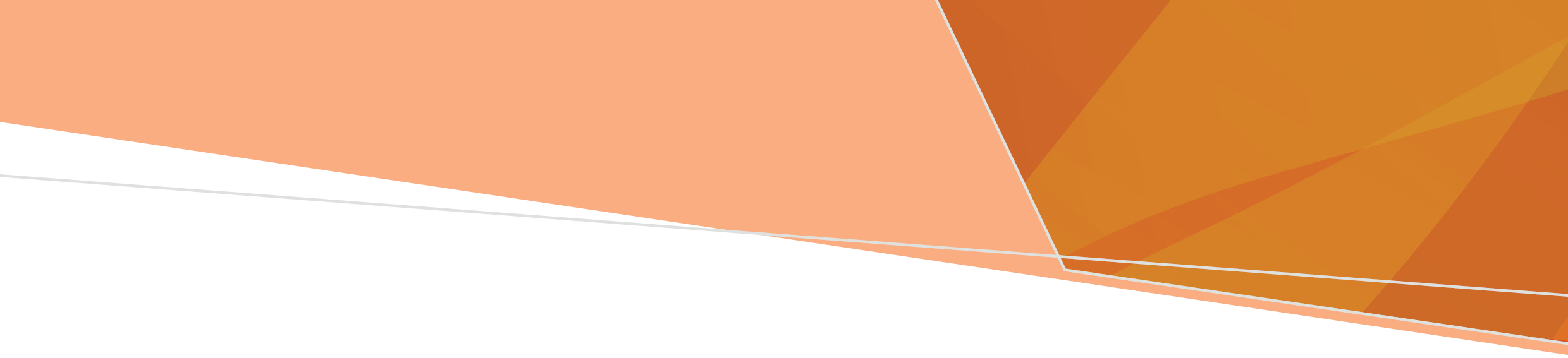 Government vaccine order forms are also available for:Pharmacist immunisersInfluenza vaccine for healthcare workers in public hospitalsPost-exposure order – Rabies vaccine and immunoglobulinPre-exposure rabies vaccine order form.All immunisation encounters must be reported to the Australian Immunisation Register. It is now mandatory to report all influenza vaccine encounters.In the event of a cold chain breach, do not discard or administer any vaccines, until checking the cold chain management section for action <https://www.health.vic.gov.au/immunisation/cold-chain-management>.Pharmacist Administered Government Vaccine Order Form VictoriaThe most efficient way to order vaccines is via Onelink Online at onelinkonline.net. If you do not have a login, contact Onelink for assistance via email customerservice@onelink.com.au. Include your account name and number on any correspondence.How to place a vaccine order with OnelinkEmail orders@onelink.com.au (or fax 1300 682 507). Order enquiries phone (03) 8588 1042.Please allow at least 3 business days (5 days during the influenza season) for processing and delivery.Consolidate your order to only order monthly.  Order confirmations will be sent to the account’s registered email address.Under the terms and conditions to receive government supplied vaccines I acknowledge that;I have read and completed this form accurately and fully.The recipient will immediately check the TagAlert® temperature indicator with the delivery.The recipient will immediately notify Onelink using the TagAlert® form if the TagAlert® has registered a temperature alarm.Vaccine will be immediately unpacked into a purpose-built vaccine refrigerator and stored in its original packaging.To store only 1 month of vaccine stock plus a small buffer - do not overfill the fridge shelves.This account complies with the National Vaccine Storage Guidelines, Strive for 5, current edition - use a purpose-built vaccine refrigerator, a data logger set at 5 minute intervals which is downloaded weekly or after a temperature excursion and maintain the fridge temperature between 2ºC and 8ºC.To undertake a vaccine cold chain audit on request of the department.This account complies with mandatory reporting of vaccine to the Australian Immunisation Register.That in the event of a cold chain breach, vaccine will not be discarded or administered, until the cold chain breach reporting section of the Department of Health's website has been reviewed and the appropriate action taken at  www.health.vic.gov.au/immunisation/cold-chain-breach-reportingTo follow the Victorian Pharmacist-Administered Vaccination Program guidelines at  www.health.vic.gov.au/immunisation/pharmacist-immunisers (pharmacy accounts only)*MANDATORY field	Vaccine brand®*Doses in stock*Doses requestedGovernment-funded vaccine scheduleAdacel / Boostrix (ADACL, BOO)dTp — Catch-up for people aged 15 – 19 yearsRefugees & all humanitarian entrants from 15 years & overPregnant women from 20 weeks gestation during every pregnancyBoostrix (BOO)dTp — Partner’s whooping cough vaccine programPartners of women who are at least 28 weeks pregnant if the partner has not received a pertussis booster in the last 10 yearsParents/guardians of a baby under 6 months of age & they have not received a pertussis booster in the last 10 yearsGardasil9 (HPV)HPV —Year 7 secondary school or aged 12 - 13 yearsCatch-up for ages 12≤20 yearsVulnerable people if age-appropriate 12+ years and olderM-M-R II / PriorixMMR —Catch-up for people aged 15 – 19 yearsRefugees & all humanitarian entrants from 15 years & overM-M-R II(MMRA)MMR —Women planning pregnancy or post-partum with low or negative rubella antibody levelsPeople born during or since 1966 and aged 20 years & over requiring 1 or 2 doses without evidence of receiving 2 documented doses of valid MMR vaccine or without serological evidence of immunityNimenrixMeningococcal ACWY —People aged 15 – 19 yearsPrevenar13 (PV)Pneumococcal —Aboriginal & Torres Strait Islander people aged ≥50 yearsHealthy non – Indigenous adults aged ≥70 years50 years and older with specified medical risk conditionsPneumovax23 (PNEUMO)Pneumococcal —Aboriginal & Torres Strait Islander people aged ≥50 yearsAny age ≥50 years with specified medical risk conditionsZostavax (ZOST)Shingles —≥70 years of ageFluad Quad (22FLUADQ10)Influenza —QIV Adjuvanted Influenza – People aged 65 years & olderAfluria Quad(22AFLU10)Fluarix Tetra (22FRXT10 / 22FRXT)Vaxigrip Tetra (22VAXT10)Influenza —QIV Influenza as supplied – Aboriginal & Torres Strait Islander people aged from 10 years; People with specified medical risk conditions aged from 10 years; Pregnant women (at any stage of pregnancy)To receive this document in another format email Immunisation unit: <immunisation@health.vic.gov.au>  Authorised and published by the Victorian Government, 1 Treasury Place, Melbourne.© State of Victoria, Australia, Department of Health, November 2022.Available at Vaccine order forms page on the Health.vic website <https://www.health.vic.gov.au/immunisation/vaccine-order-forms-and-stock-information>